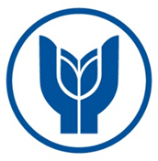 T.C. YAŞAR UNIVERSITYEXAM REEVALUATION REQUESTNotes: 1)  Request must be made within  3 (three) workdays following announcement of grades.           2)  Reevaluation is concluded within 5 (five) workdays.           3)  Reevaluation result is finalized by the Administrative Board.STUDENT INFORMATIONSTUDENT INFORMATIONSTUDENT INFORMATIONSTUDENT INFORMATIONName / SurnameName / SurnameStudent NoStudent NoFaculty / School – DepartmentFaculty / School – DepartmentSignatureDateCOURSE / EXAM INFORMATIONCOURSE / EXAM INFORMATIONCourse Code / TitleInstructorType of Exam (Midterm, Final, etc.)		EVALUATION REPORT		EVALUATION REPORTNo error of fact determinedError in adding grade pointsUnnoticed answers not evaluatedError in entering the grade pointsGrade points before and after reevaluation:           Before ................             After ..................Processed by (Instructor)                                      Approved by (Department Head)                      Sign / Date                                                                    Sign / Date 